Weihnachts - SudokuSo löst ihr ein Sudoku:Es darf in jeder Zeile, jeder Spalte und jedem Quadrat jeweils nur ein Tannenbaum, eine Kerze, ein Stern, ein Tannenzweig, ein Geschenk, ein Haus vom Nikolaus, eine Nikolausmütze, ein Plätzchen und ein Rentier vorkommen.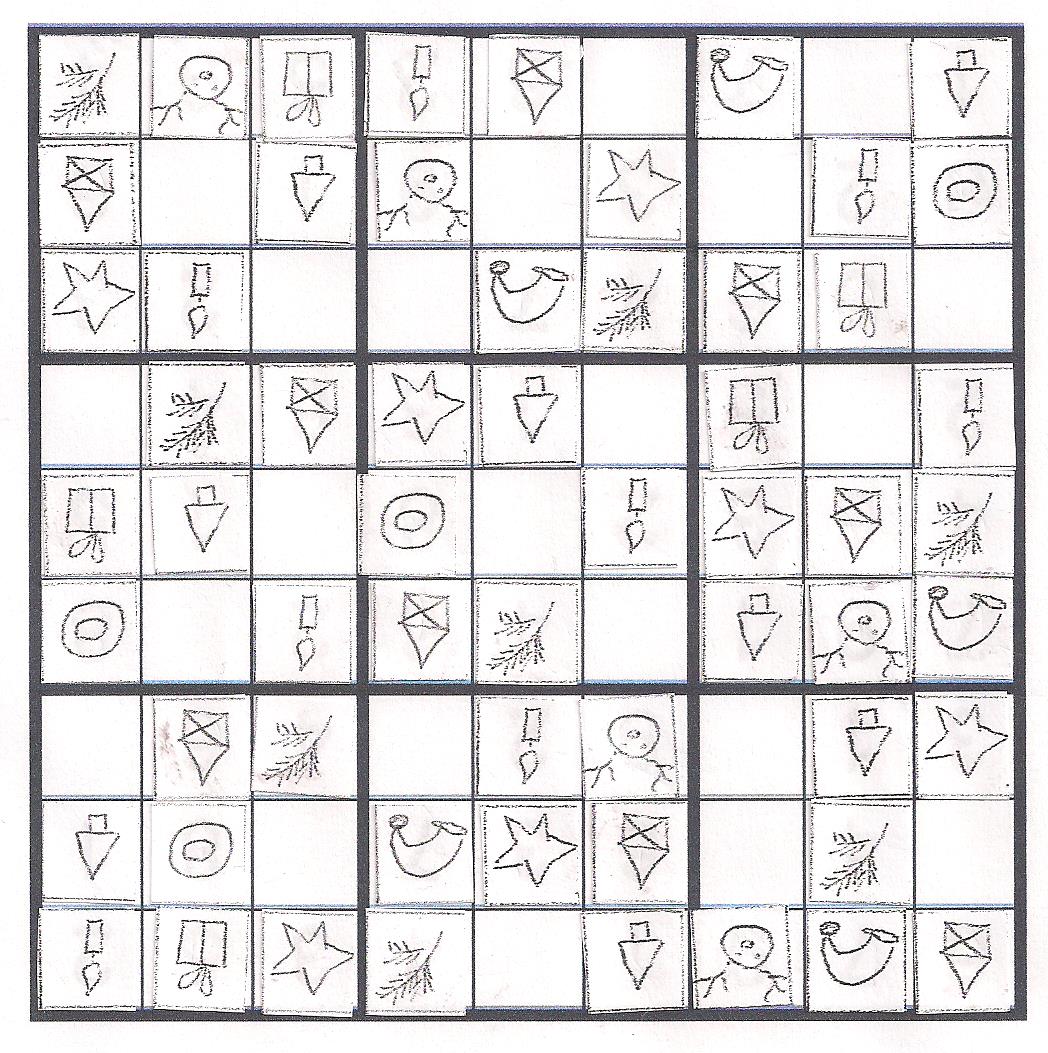 